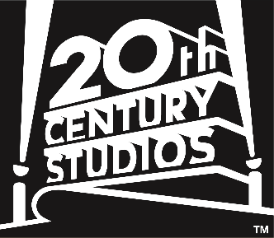 AMSTERDAMGösterim Tarihi: 07 Ekim 2022Dağıtım: UIP Filmcilikİthalat: Disney Studios TürkiyeYazar: David O. RussellSenaryo: David O. RussellYapım: 20th Century Studios, New RegencyYapımcı: Arnon Milchan, Matthew Budman, Anthony Katagas, David O. Russell, Christian Baleİdari Yapımcı: Yariv Milchan, Michael Schaefer, Sam HansonFragman: https://www.youtube.com/watch?v=Bt73Dg1N7JIFacebook: https://www.facebook.com/watch/?v=1036799683894634Yönetmen: David O. RussellOyuncular: Christian Bale, Margot Robbie, John David Washington, Chris Rock, Anya Taylor-Joy, Zoe Saldaña, Mike Myers, Michael Shannon, Timothy Olyphant, Andrea Riseborough, Taylor Swift, Matthias Schoenaerts, Alessandro Nivola, Rami Malek, Robert De NiroKonu:"Amsterdam", kendilerini Amerika tarihinin en şok edici entrikalarından birinin merkezinde bulan üç yakın arkadaş hakkındaki orijinal suç hikâyesini ele alıyor.PR İLETİŞİM:Cody Mehmet Çatal (he/him)The Walt Disney Company Studios Turkey PR LeadMehmet.Catal.-nd@disney.com